Μάθημα 1ο- Κεφ. 27 – Κεφ. 28 –Κεφ. 29  - Ευθείες παράλληλες, κάθετες, τεμνόμενες Γράφω αν είναι τεμνόμενες, παράλληλες ή κάθετες ευθείες.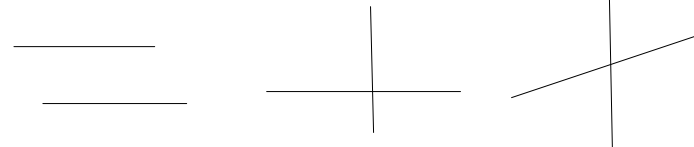 .......................................................................................................Γράφω κάτω από κάθε εικόνα αν οι κόκκινες ευθείες είναι παράλληλες ή κάθετες: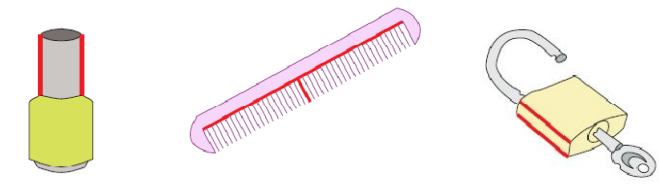 .......................................................................................................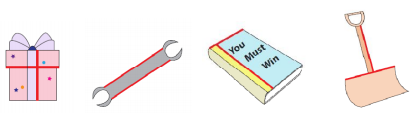 .......................................................................................................Γράφω την περίπτωση που έχω τεμνόμενες ευθείες: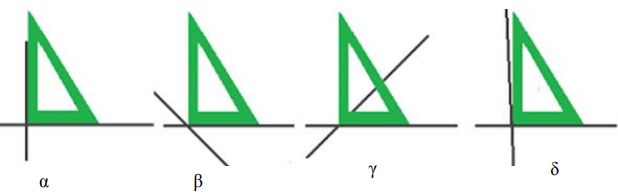 .......................................................................................................Σε ποια περίπτωση οι δείκτες των ρολογιών είναι κάθετοι: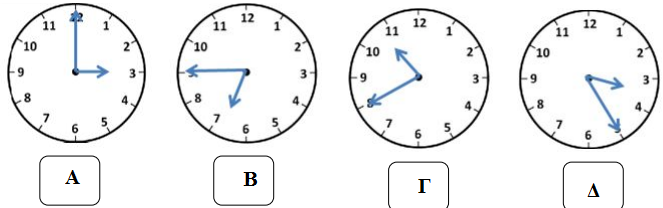 .......................................................................................................Γράφω κάτω από τις ευθείες ποιες είναι τεμνόμενες, ποιες κάθετες και ποιες παράλληλες.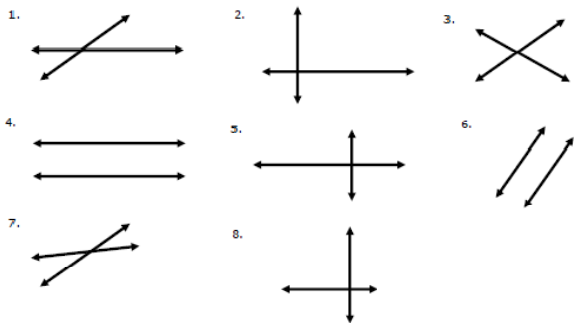 Τεμνόμενες:..........................................Κάθετες:................................................Παράλληλες:..........................................Ποιες από τις παρακάτω ευθείες είναι τεμνόμενες; Γράφω το γράμμα: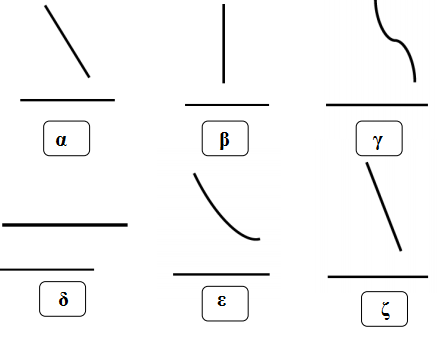 Τεμνόμενες:............................................................................Σχεδιάζω με τον γνώμονα μια τεμνόμενη και μια παράλληλη ευθεία στα παρακάτω ευθύγραμμα τμήματα.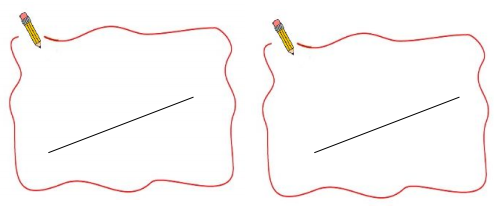 Με τη βοήθεια του μοιρογνωμονίου ελέγχω ποιες ευθείες είναι κάθετες. Γράφω το γράμμα: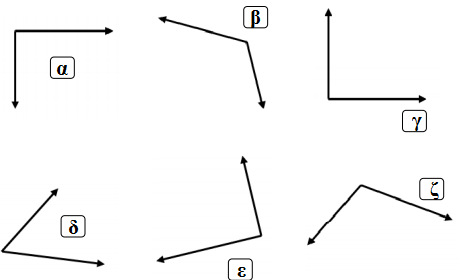 Κάθετες:...............................................................................Με τον γνώμονα φέρνω κάθετες ευθείες.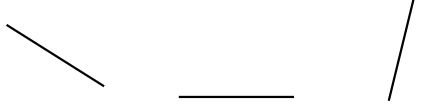 Σχεδιάζω από το σημείο Α και Β τις δύο παράλληλες ευθείες ως προς την ευθεία (ε).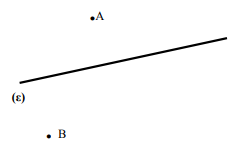 Χαράζω την απόσταση μεταξύ των δύο παράλληλων. 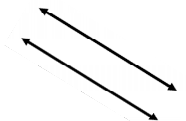 Σχεδιάζω δύο παράλληλες ευθείες προς την κόκκινη ευθεία. Σε απόσταση 3 εκ. (από πάνω) και 1 ε. (από κάτω).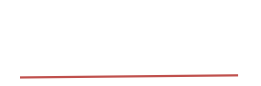 Μάθημα 2ο- Κεφ. 30 – Κεφ. 31 –Περίγραμμα-εμβαδόνΒάφω την επιφάνεια της καρδιάς με κόκκινο και με κίτρινο την περίμετρο.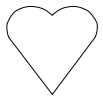 Βρίσκω την περίμετρο: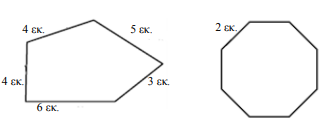 Περίμετρος:................................................................................Βρίσκω την περίμετρο και την επιφάνεια: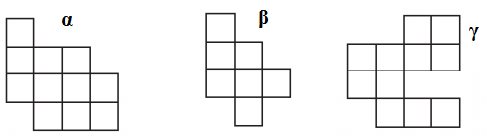 Περίμετρος: α) 			β) 			γ)Επιφάνεια: α) 			β) 			γ)Ποιο σχήμα έχει τη μεγαλύτερη επιφάνεια υπολογίζω με ακρίβεια. Ένα κουτάκι είναι ίσο με 1 τ.εκ.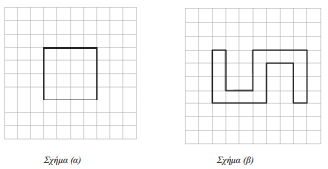 Επιφάνεια α:.............................................Επιφάνεια β:.............................................Σχεδιάζω ένα σχήμα με 20 εκ. περίμετρο και ένα σχήμα με 12 εκ. περίμετρο.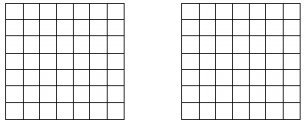 Φτιάχνω τρία σχήματα (όχι τετράγωνο) με την περίμετρο του πρώτου σχήματος. Ένα κουτάκι είναι ίσο με 1 τ.εκ.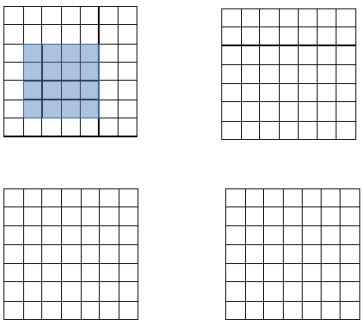 Βρίσκω την περίμετρο και το εμβαδόν στα σχήματα. Ένα κουτάκι είναι ίσο με 1 τ.εκ.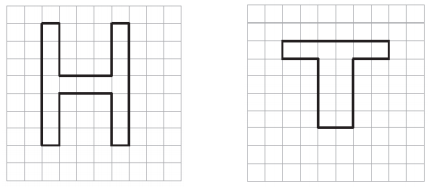 Περίμετρος:.................................................................Εμβαδόν:......................................................................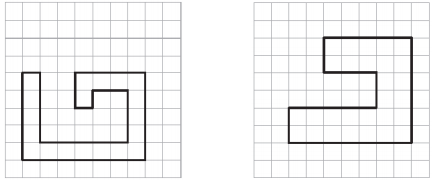 Περίμετρος:.................................................................Εμβαδόν:......................................................................Μάθημα 3ο- Κεφ. 32 –ΠαραλληλόγραμμαΑντιστοιχίζω το κάθε σχήμα με το όνομά του: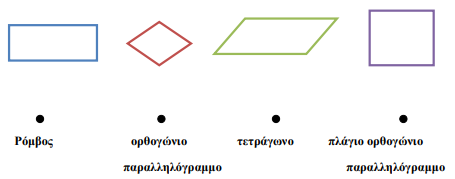 Πόσα παραλληλόγραμμα βλέπω: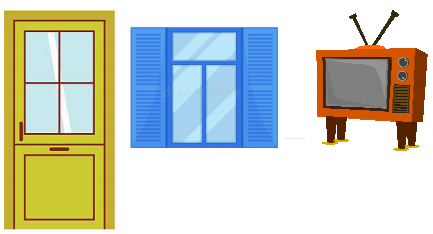 Πόρτα:........................................................................................................Παράθυρο: .................................................................................................Τηλεόραση: ...............................................................................................Ενώνω τα σημεία και σχηματίζω παραλληλόγραμμα. Τι σχήμα προκύπτει κάθε φορά; 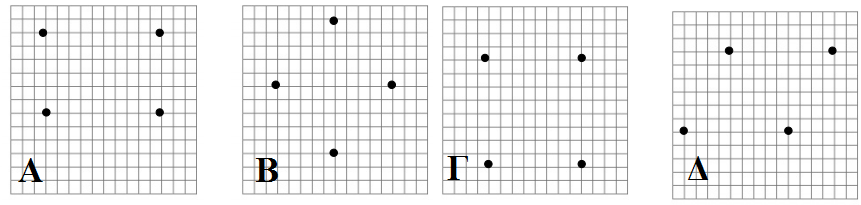 Α:........................................................................................................Β: ........................................................................................................Γ: ........................................................................................................Δ:..........................................................................................................Μάθημα 4ο- Κεφ. 33 –Περίμετρος και εμβαδόνΥπολογίζω το συνολικό εμβαδόν των παρακάτω σχημάτων:Στο τετράδιό μου σχεδιάζω ένα τετράγωνο με εμβαδόν 16 τ.εκ. και υπολογίζω την περίμετρό του. Στο τετράδιό μου σχεδιάζω ένα ορθογώνιο παραλληλόγραμμο με περίμετρο 12 τ.εκ. και υπολογίζω το εμβαδόν του. Μάθημα 5ο- Κεφ. 34 –Συμμετρικά σχήματαΠοιο σχήμα είναι συμμετρικό: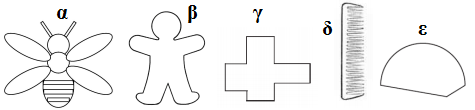 Συμμετρικό σχήμα:...............................................................Φέρνω έναν τουλάχιστον άξονα συμμετρίας.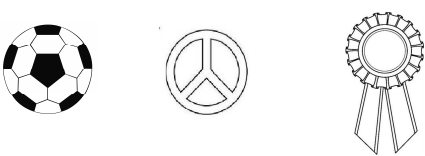 Συμπληρώνω τα σχήματα ώστε να γίνουν συμμετρικά.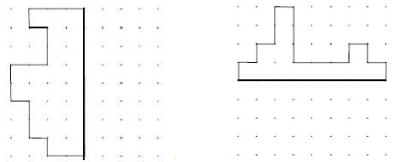 Ε1=........Χ.........= .........τ.εκ.Ε2=........Χ.........= .........τ.εκ.Σύνολο:...............................Ε1=........Χ.........= .........τ.εκ.Ε2=........Χ.........= .........τ.εκ.Σύνολο:...............................Χωρίζω το σχήμα και υπολογίζω:Ε1=........Χ.........= .........τ.εκ.Ε2=........Χ.........= .........τ.εκ.Σύνολο:...............................Χωρίζω το σχήμα και υπολογίζω:Ε1=........Χ.........= .........τ.εκ.Ε2=........Χ.........= .........τ.εκ.Σύνολο:...............................